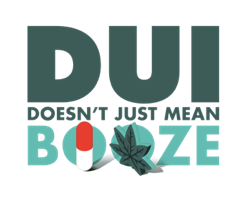 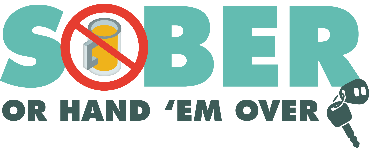 FOR IMMEDIATE RELEASE				         			 Arrested For DUI, Calif. –  arrested  drivers on suspicion of DUI .“We are committed to taking impaired drivers off the road,”   said. “Driving under the influence is not only dangerous, but also has major consequences.”Drivers charged with a first-time DUI face an average of $13,500 in fines and penalties, as well as a suspended license. will be holding another DUI enforcement operation on  Funding for this program was provided by a grant from the California Office of Traffic Safety, through the National Highway Traffic Safety Administration. 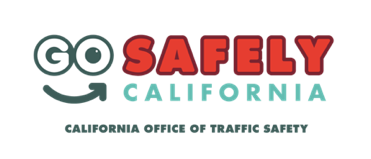 ###